Name of Work repair / renovation of Karachi Police Office (Rough Cost Estimated)        Sub- Engineer     OFFICE OF THE 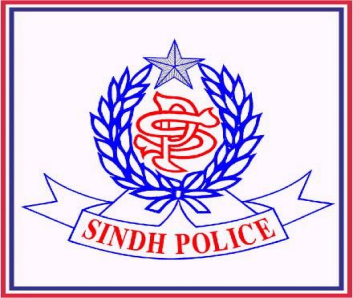 ADDL. INSPECTOR GENERAL OF POLICE,KARACHI  RANGENo. AB/A-II /                                  / Karachi.Dated:       -        -2016        ORDER.                 The Addl.IGP/Karachi is hereby approved “Procurement Committee’s” mentioned below for completion Tender Procuring Award of work & all necessary formalities as per SPPRA Rule-2010 on account of repair/renovation work of      KPO Building,  Karachi.TENDER PROCURMENT COMMITTEE.Mr. Fida Hussain Janwari,   				ChairmanSSP/City South Zone Karachi  		       	    Mr. Hassan Khan Marwat 				Member DSP/Clothing, HQ Garden, Karachi    Mr. Anwar Ali Sommro 				Member DSP/M.T. Karachi (KPO)INSPECTION REDRESSAL OF GRIVEVANCEES AND SETTLEMENT OF DISPUTES COMMITTEE.Mr. Ghulam Shabbir Memon,                    ChairmanADIGP/Legal, Karachi (KPO) 		       	    Mr. Kunwar Asif Sarfraz, 				Member DSP/Saddar, Karachi    Mr. Sohail Shah 						Member DSP/PCA Karachi (KPO)  						                                                                                                   Sd/-(MUSHTAQ AHMED MAHAR)SI, PPM,PSPAddl. Inspector General of Police,Karachi Range1.	Copy to the ADIGP / Legal, Karachi Range  for information.2.	Copy to the SSP / City South Zone, Karachi for information.3.	Copy to the DSP / Saddar, South Zone Karachi for information.4.	Copy to the DSP /  Clothing HQ Garden Karachi for information 5.	Copy to the DSP / M.T. Karchi  (KPO) for information6.	Copy to the DSP / PCA  Karchi  (KPO)  for information7	The Manager (CB) Govt. of Sindh (SPPRA) Barrack No.8 Sindh Secretariat No.4 Court Road Karachi for information.  8. 	The Audit Officer-I  CPO Sindh Karachi   ( SYED AFZAL HUSSAIN )      DSP / Welfare        For. Addl. Inspector General of Police,   Karachi RangeS.NODESCRIPTONQTYRATEUNITAMOUNT01Dismantling of Reception  0112000Each1200002Excavation in foundation of building bridges & other structure including deg-belling dressing refilling around structure with excavated earth watering & ramming lead  upto 5 ft (IN ORDINARY SOIL) 750 20P.CFT1500003Cement concrete brick or stone ballast 1 1/2  to 2” gauge ratio 1:4: 8350 110P.CFT3850004Reinforced cement concrete work including all labor & material except the cost of steel reinforcement and its labor for bending & binding which will be paid separately. This rate also includes all kinds of forms moulds lifting shuttering curing rendering & finishing the exposed surface (including screening and washing of shingle) (a) R.C Work in roof slab, beams columns rafts, lintels & other structural members laid in situ or precast laid in position complete in all respects. (ii) Ratio 1:1/2:3    2125550P.CFT116875005Fabrication of mild steel reinforcement for cement concrete including cutting, bending, laying in position, making  joints and fastening including cost of binding wire (also includes removal of rust) ( using tor bars.)256200P.CWT15533306P/L 1:3:6  cement concrete solid block masonary set in 1:6 cement sand mortar in plinth & foundations including raking out joints and curing etc complete Foundation. 950 CFT110P.CFT10450007Cement Plaster 1:6  upto 20 “ height 250026P.Sft 6500008P/L porcelain tiles 18”x18” 1/4  on floor facing in required color & pattern of jointed in white cement and pigment over a  base of 1:2 grey cement mortar 3/4  thick including washing & filling of joints with slurry of white cement and pigment in de.  50350P.Sft17500009CC toping over roof and chemical treatment 2” thick 25055S.FT1375010Scraping the old distemper preparing the surface & supplying two cost of distemper  of specified make & color as directed by Engineer in-charge521215P.Sft 7818011Providing and fixing R.C.C. barricade size 4’x 8 think 1 foot finishing and quarrying and cartage 4015500Each62000012Providing and fixing heavy  duty GI Angle Iron Doors 631120SFT7056013Providing and fixing GI PIPE 3’ dia Iron Barrier 2120000Each24000014Providing & fixing Girll ½ “Square bar Open side including Coloring and painting.  300550P.SFT16500015Supplying and fixing Energy Savers29350Each1015016Providing & fixing panel board shutter to accommodate having duty circuit breaker bus bars including painting with enameled paint & for other similar jobs on surface 31150P.Sft345017Providing circuit breaker 6 amps to 36 amps D.P.  311,00Each 330018Providing and laying wiring main with 2-7/. 044 PVC China  patti  300120P.Rft3600019Wiring for light of fan point with 1/1 12(31029) PVC  insulated wire in 200 mm including channel patti fancy piano type switch 15 AMP China make including holder, complete30850Each 25500Grant Total2999973